2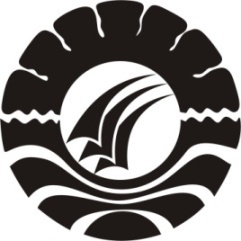 STUDI TENTANG MANAJEMEN KESISWAAN PADA SMP TERBUKA PANAKKUKANG MAKASSARSKRIPSIDiajukan untuk Memenuhi Sebagian Persyaratan GunaMemperoleh Gelar Sarjana Pendidikan pada Jurusan Administrasi PendidikanStrata Satu Fakultas  Ilmu PendidikanUniversitas Negeri MakassarOleh:ANGGUN PURNAMASARINIM. 104304021JURUSAN ADMINISTRASI PENDIDIKANFAKULTAS ILMU PENDIDIKANUNIVERSITAS NEGERI MAKASSAR2016                     PERSETUJUAN PEMBIMBINGSkripsi dengan judul  “ Studi tentang Manajemen Kesiswaan pada SMP Terbuka Panakkukang Makassar”.Atas nama:Nama		: Anggun PurnamasariNIM		: 104304021Jurusan	: Administrasi PendidikanFakultas	: Ilmu PendidikanSetelah diperiksa dan diteliti, naskah skripsi ini telah memenuhi syarat untuk diujikan. Makassar,   Desember 2015Pembimbing I;     					Pembimbing II;Dra.Nirmala S.Pd.M.Si		                 Sumarlin Mus S.Pd.M.Pd NIP : 19640181 989032 002		                   NIP. 19831202 201012 1 008Disahkan oleh:Ketua Jurusan Administrasi PendidikanDr. Ratmawati T, M.PdNIP. 19671110 200501 2 002PERNYATAAN KEASLIAN SKRIPSISaya yang bertanda tangan dibawah ini : Nama	:  	Anggun PurnamasariNim	:  	104304021Jurusan	:  	Administrasi PendidikanFakultas	:  	Ilmu PendidikanJudul	: 	Studi tentang manajemen kesiswaan pada SMP Terbuka Panakkukang MakassarMenyatakan dengan sebenarnya bahwa Skripsi yang saya tulis ini benar merupakan hasil karya saya sendiri dan bukan merupakan pengambilalihan tulisan atau pikiran orang lain yang saya akui sebagai hasil tulisan atau pikiran sendiri.Apabila dikemudian hari terbukti atau dapat dibuktikan bahwa skripsi ini hasil jiplakan atau mengandung unsur plagiat, maka saya bersedia menerima sanksi atas perbuatan tersebut sesuai ketentuan berlaku.Makassar,   Desember 2015Yang Membuat PernyataanAnggun PurnamasariMOTTOBerdoalah bukan karena ingin meminta sesuatu tapi, karena kita punya banyak hal yang harus disyukuri pada Allah.Keberhasilan yang paling manis adalah mencapai apa yang dikatakan orang lain sebagai hal yang tidak mungkin. Karya luar biasa ini kuperuntukkan kepada kedua orang tuaku tercinta, Ayahanda Drs. Muh. Sabir . M dan Ibunda Dra. Rasmiah. HSaudariku tersayang Nadiyah Ahkamlia Sabir ,Sahabat-sahabatku, serta orang-orang yang menyayangiku selama ini dalam memberikan semangat yang tak henti-hentinya demi mencapai keberhasilan dan kesuksesanku.ABSTRAKAnggun Purnamasari, 2015. Studi tentang manajemen kesiswaan pada SMP Terbuka Panakkukang Makassar. Skripsi dibimbing oleh Dra.Nirmala S.Pd, M.Si dan Sumarlin Mus S.Pd, M.Pd. Jurusan Administrasi Pendidikan Fakultas Ilmu Pendidikan Universitas Negeri Makassar.Penelitian ini mengkaji tentang Manajemen Kesiswaan pada SMP Terbuka Panakkukang Makassar. Fokus penelitian ini adalah bagaimana pelaksanaan manajemen kesiswaan pada SMP Terbuka Panakkukang Makassar. Penelitian ini bertujuan untuk mengetahui gambaran pelaksanaan manajemen kesiswaan pada SMP Terbuka Panakkukang Makassar. Pendekatan yang digunakan dalam penelitian ini adalah pendekatan deskriptif kualitatif, yaitu berusaha menggambarkan fenomena yang diteliti dalam bentuk deskriptif. Unit analisis dalam penelitian ini adalah kepala sekolah dan wakil kepala sekolah dan guru. Teknik pengumpulan data adalah observasi, wawancara dan dokumentasi.Hasil penelitian menunjukkan bahwa, (1) Perencanaan peserta didik di SMP Terbuka, prosedur yang dilaksanakan belum terlaksana secara optima (2) Penerimaan peserta didik yang prosedurnya yang fleksibel menyesuaikan dengan SMP reguler (3) Orientasi peserta didik, pihak sekolah menciptakan suasana komunikasi yang baik agar peserta didik SMP reguler dengan SMP Terbuka serta para guru dapat terjalin dengan baik (4) Kehadiran dan ketidakhadiran peserta didik, pembinaan disiplin kehadiran pada peserta didik SMP Terbuka masih kurang perhatian dari pihak sekolah melihat karakter kepribadian dan latar belakang peserta didik yang berbeda-beda (5) Pengelompokan peserta didik, didasarkan pada bakat dan kemampuan umum yang dimiliki peserta didik (6) Evaluasi peserta didik SMP Terbuka dilaksanakan sesuai dengan jadwal SMP reguler (7) Kenaikan tingkat peserta didik SMP Terbuka berdasarkan hasil ujian akhir yang diadakan oleh sekolah (8) Peserta didik yang mutasi dan drop out, yaitu ketika peserta didik tidak mampu menaati tata tertib sekolah (9) Kode etik sekolah, pembinaan dan bimbingan disiplin peserta didik (10) Kelulusan dan Alumni, standar kelulusan berdasarkan hasil Ujian Nasional serta pihak sekolah menjalin komunikasi yang baik dengan para alumni. PRAKATASegala puji dan syukur bagi Allah SWT atas rahmat dan hidayah-Nya sehingga penulisan skripsi dengan judul Studi tentang manajemen kesiswaan pada SMP Terbuka Panakkukang Makassar dapat terselesaikan walaupun dalam bentuk yang luar biasa. Salawat dan taslim atas kepada Nabiullah Muhammad SAW.Seiring dengan rampungnya karya ini, atas segala bantuan, fasilitas dan kemudahan yang didapatkan penulis, dengan tulus ikhlas penulis sampaikan rasa terima kasih terutama kepada Dra. Nirmala S.Pd.M.Si dan Sumarlin Mus S.Pd,M.Pd masing-masing sebagai pembimbing pertama dan kedua yang telah meluangkan waktunya untuk memberikan petunjuk, bimbingan dan motivasi sejak awal penyusunan proposal hingga penulisan skripsi ini. Ucapan terima kasih penulis sampaikan pula kepada:Prof. Dr. H. Arismunandar, M.Pd selaku Rektor Universitas Negeri Makassar yang telah memberikan kesempatan kepada penulis untuk menyelesaikan studi di Universitas Negeri Makassar.Dr. Abdullah Sinring, M.Pd sebagai Dekan; Dr. Abdul Saman, M.Si, Kons sebagai PD I; Drs. Muslimin, M.Ed sebagai PD II; Dr. Pattaufi, S.Pd, M.Si sebagai PD III dan Dr. Parwoto, M.Pd sebagai PD IV FIP UNM, yang telah memberikan layanan akademik, administrasi dan kemahasiswaan selama proses pendidikan dan penyelesaian studi.Dr. Ratmawati T. M.Pd dan  Dra. Sitti Habibah, M.Si selaku Ketua dan Sekretaris Jurusan Administrasi Pendidikan Fakultas Ilmu Pendidikan Universitas Negeri Makassar yang dengan penuh perhatian memberikan bimbingan dan memfasilitasi penulis selama penyelesaian studi di Jurusan Administrasi Pendidikan FIP UNM.Bapak dan Ibu Dosen Jurusan Administrasi Pendidikan yang telah membagi ilmunya selama penulis menjalani studi.Bapak Hikmah Manganni M.Pd selaku kepala sekolah SMP Terbuka Panakkukang Makassar serta guru-guru yang telah meluangkan waktunya dan telah memberikan kesempatan kepada penulis untuk melakukan penelitian di SMP Terbuka Panakkukang Makassar.Terkhusus ucapan terima kasih serta rasa hormatku yang amat mendalam kepada Ayahanda Drs. H. Muh. Sabir, dan Ibunda Dra. Hj. Rasmiah selaku orang tua  yang dengan tulus dan ikhlas mendoakan, membesarkan, dan mendidik saya. Kepada saudariku Nadiyah Ahkmalia Sabir yang selalu menghibur disela-sela kesibukan penulis menyelesaikan karya luar biasa ini serta keluarga besarku yang selama ini memberikan dukungan besar dan doanya.Untuk  sahabat-sahabatku CCC Sari Nurulita Yunus, Fatimah, Isfa Rukmana Ishak, Rimah Nurlillah, Mulyati, Amelia Nur Ashari, Milasri yang selalu berbagi canda tawa suka dan duka.Untuk teman-teman angkatan 2010 Jurusan Administrasi Pendidikan, Lalu Muhammad Syakur, Muh. Insan Kamil, Jusmaeni, Fitriah, Nurhidayah Lim, A. Rezki Alamsyah, Misriyani, Nurhumaidah, St. Fatimah, Nurhikmah, Henni Elvandary, Elviliana, Nurilmi, Hasmiati, Fitriyani, A. Putri Mangkawani, Ninda Mustamin, St. Aisyah, Rismawati, Khairuddin, Ferdinand Kalatiku, Imanuel Hans, Asmal, Tasman, A. Muh. Saddam yang telah memberi warna, motivasi dan semangat penulis semenjak menjadi bagian dari keluarga besar Administrasi Pendidikan. Untuk teman-teman SMANSA Watang Pulu, Mirna SE, Marhayana Ari, Hariana, Amd. Kep, yang senantiasa memberikan motivasi dan dukungan kepada penulis dalam menyelesaikan studi. Untuk saudari yang juga sahabatku Novita Anggraeni Amd, Kep. yang senantiasa selalu memberikan motivasi, dukungan serta bantuannya kepada penulis dalam menyelesaikan karya luar biasa ini. Harapan penulis, semoga segala bantuan, bimbingan dan dukungan yang telah diberikan oleh berbagai pihak yang memudahkan penyelesaian skripsi ini, bernilai ibadah dan senantiasa mendapat taufiq dan hidayah dari Allah Subhahana wa ta’ala, dan dijadikan sebagai hamba-Nya yang selalu bertaqwa. Untuk itu diharapkan saran dan kritikan yang bersifat membangun demi kesempurnaan skripsi ini. Dan semoga karya ini dapat bermanfaat bagi pembaca terlebih kepada penulis sendiri. Amin.  Makassar,    Desember  2015PenulisAnggun PurnamasariDAFTAR ISISAMPUL 		iHALAMAN JUDUL 		iiPERSETUJUAN PEMBIMBING 		iiiPERNYATAAN KEASLIAN SKRIPSI		ivMOTTO 		vABSTRAK		viPRAKATA		viiDAFTAR ISI		xDAFTAR TABEL		xiiDAFTAR GAMBAR		xiiiDAFTAR LAMPIRAN 		xivBAB I 	PENDAHULUAN		1Konteks Penelitian		1Fokus Penelitian		6Tujuan Penelitian		6Manfaat Penelitian		6BAB II 	TINJAUAN PUSTAKA DAN KERANGKA PIKIR 		8Tinjauan Pustaka 		8 Manajemen Kesiswaan		8Pengertian Manajemen  		8Fungsi Manajemen 		    11   Pengertian Peserta Didik	    	13Pengertian Manajemen Peserta Didik		15Tujuan dan Fungsi Manajemen Peserta Didik		16 Prinsip-Prinsip Manajemen Peserta Didik		17Ruang Lingkup Peserta Didik		19Sekolah Terbuka 		42Pengertian Sekolah Terbuka 		42Tujuan Sekolah Terbuka 		48Kerangka Pikir 		49BAB III	METODE PENELITIAN 		52Pendekatan dan Jenis Penelitian 		52Kehadiran Peneliti 		53Lokasi Penelitian 		54Sumber Data		54Prosedur  Pengumpulan Data		55Analisis  Data		57Pengecekan Keabsahan Data 		59Tahap-Tahap Penelitian 		61BAB IV	HASIL PENELITIAN DAN PEMBAHASAN 		63Hasil Penelitian 		63Pembahasan 		89BAB V	KESIMPULAN DAN SARAN 		100Kesimpulan 		100Saran 		101DAFTAR PUSTAKA 		102LAMPIRAN 		105DAFTAR TABELNo				       Judul Tabel				  HalamanTabel .1 Keadaan peserta didik SMP Terbuka Panakkukang....................... 	........	65Table 2. Daftar keadaan guru SMPN 8 Makassar..................................................	67Table 3. Keadaan sarana dan prasarana SMPN 8 Makassar maupun SMP Terbuka Panakkukang .........................................................................................................	68DAFTAR GAMBARNo				       Judul Gambar				  HalamanGambar 2.1 Skema Kerangka Pikir 	 	51  Gambar 3. 1 Skema Analisis data model interaktif ............................................	58DAFTAR LAMPIRAN										HalamanLampiran I	Kisi-Kisi Instrumen Penelitian		105Lampiran II	Pedoman Observasi		106Lampiran III	Pedoman Wawancara.		108Lampiran IV	Hasil Observasi		111Lampiran V	Tabel Analisis Penelitian		113Lampiran VI	Dokumentasi		122Lampiran VII	Persuratan.